ŻYCIORYS ZAWODOWYAdam Kowalski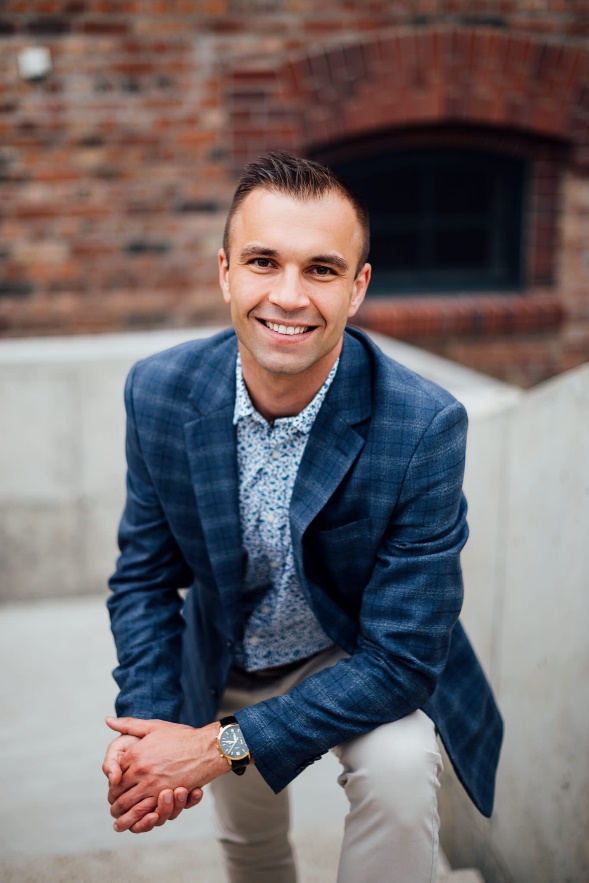 wzór ze strony: UPRAWNIENIA-BUDOWLANE.COMWYKSZTAŁCENIE2010-2015                Politechnika Warszawska Wydział Inżynierii Lądowej, Kierunek: BudownictwoSpecjalność: Konstrukcje Budowlane i Inżynierskie 2006-2010	Technikum Budowlane nr 6 w WarszawieProfil: Budownictwo OgólneDOŚWIADCZENIE ZAWODOWE07.2015- obecnie	Invest ConstructionWarszawa, ul. Jasieńska 8stanowisko: inżynier budowyZakres obowiązków:nadzór nad jakością wykonanych prac,koordynacja podwykonawców,kontrola kosztów,przeglądy ilościowe,kontrola harmonogramów,raportowanie postępów realizacji,sporządzanie przedmiarów robót,sporządzanie zestawień materiałów,zakup materiałów i sprzętu,04.2013-09.2015	POLMAXWarszawa, ul. Siedlecka 2aPraktyka zawodowa w programie zajęć uczelnianychZakres obowiązków:-    wykonywanie prac na stanowisku pomocnika robót budowlanychJĘZYKI OBCEjęzyk angielski – znajomość bardzo dobra w mowie i piśmie, język niemiecki – znajomość bardzo dobra w mowie i piśmie,KURSY2020 - projektowanie w AutoCadzie2019 - kurs NormaPro2015 - zaawansowany kurs PhotoshopaDODATKOWE UMIEJĘTNOŚCIobsługa programów: AutoCad, MS Project, pakiet Office, Photoshop, NormaPro, Mathcad, Rm-Win – znajomość dobra Archicad, Photoshop, Robot – znajomość podstawowaDANE OSOBOWEwzór ze strony: UPRAWNIENIA-BUDOWLANE.COMWYKSZTAŁCENIE2010-2015                Politechnika Warszawska Wydział Inżynierii Lądowej, Kierunek: BudownictwoSpecjalność: Konstrukcje Budowlane i Inżynierskie 2006-2010	Technikum Budowlane nr 6 w WarszawieProfil: Budownictwo OgólneDOŚWIADCZENIE ZAWODOWE07.2015- obecnie	Invest ConstructionWarszawa, ul. Jasieńska 8stanowisko: inżynier budowyZakres obowiązków:nadzór nad jakością wykonanych prac,koordynacja podwykonawców,kontrola kosztów,przeglądy ilościowe,kontrola harmonogramów,raportowanie postępów realizacji,sporządzanie przedmiarów robót,sporządzanie zestawień materiałów,zakup materiałów i sprzętu,04.2013-09.2015	POLMAXWarszawa, ul. Siedlecka 2aPraktyka zawodowa w programie zajęć uczelnianychZakres obowiązków:-    wykonywanie prac na stanowisku pomocnika robót budowlanychJĘZYKI OBCEjęzyk angielski – znajomość bardzo dobra w mowie i piśmie, język niemiecki – znajomość bardzo dobra w mowie i piśmie,KURSY2020 - projektowanie w AutoCadzie2019 - kurs NormaPro2015 - zaawansowany kurs PhotoshopaDODATKOWE UMIEJĘTNOŚCIobsługa programów: AutoCad, MS Project, pakiet Office, Photoshop, NormaPro, Mathcad, Rm-Win – znajomość dobra Archicad, Photoshop, Robot – znajomość podstawowaData urodzenia: 12.12.1990 r.Telefon: +48 515 870 249E-mail:buro@uprawnienia-budowlane.comwzór ze strony: UPRAWNIENIA-BUDOWLANE.COMWYKSZTAŁCENIE2010-2015                Politechnika Warszawska Wydział Inżynierii Lądowej, Kierunek: BudownictwoSpecjalność: Konstrukcje Budowlane i Inżynierskie 2006-2010	Technikum Budowlane nr 6 w WarszawieProfil: Budownictwo OgólneDOŚWIADCZENIE ZAWODOWE07.2015- obecnie	Invest ConstructionWarszawa, ul. Jasieńska 8stanowisko: inżynier budowyZakres obowiązków:nadzór nad jakością wykonanych prac,koordynacja podwykonawców,kontrola kosztów,przeglądy ilościowe,kontrola harmonogramów,raportowanie postępów realizacji,sporządzanie przedmiarów robót,sporządzanie zestawień materiałów,zakup materiałów i sprzętu,04.2013-09.2015	POLMAXWarszawa, ul. Siedlecka 2aPraktyka zawodowa w programie zajęć uczelnianychZakres obowiązków:-    wykonywanie prac na stanowisku pomocnika robót budowlanychJĘZYKI OBCEjęzyk angielski – znajomość bardzo dobra w mowie i piśmie, język niemiecki – znajomość bardzo dobra w mowie i piśmie,KURSY2020 - projektowanie w AutoCadzie2019 - kurs NormaPro2015 - zaawansowany kurs PhotoshopaDODATKOWE UMIEJĘTNOŚCIobsługa programów: AutoCad, MS Project, pakiet Office, Photoshop, NormaPro, Mathcad, Rm-Win – znajomość dobra Archicad, Photoshop, Robot – znajomość podstawowa